Vorbereitende Arbeitstagungenvom Verbandsbüro erstelltes DokumentHaftungsausschluss:  dieses Dokument gibt nicht die Grundsätze oder eine Anleitung der UPOV wiederZUSAMMENFASSUNG	Zweck dieses Dokuments ist es, über die im Jahre 2016 abgehaltenen vorbereitenden Arbeitstagungen zu berichten und Vorschläge für das Jahr 2017 zu unterbreiten.	Der TC wird ersucht:a)	den Bericht der im Jahr 2016 abgehaltenen vorbereitenden Arbeitstagung zur Kenntnis zu nehmen;b)	das vorgeschlagene Programm für die vorbereitenden Arbeitstagungen für das Jahr 2017, wie in den Absätzen 12 bis 14 dieses Dokuments dargelegt, zu prüfen.	In diesem Dokument werden folgende Abkürzungen verwendet:TC:	Technischer AusschußTWA:	Technische Arbeitsgruppe für landwirtschaftliche ArtenTWC:	Technische Arbeitsgruppe für Automatisierung und ComputerprogrammeTWF: 	Technische Arbeitsgruppe für ObstartenTWO:	Technische Arbeitsgruppe für Zierpflanzen und forstliche BaumartenTWV:	Technische Arbeitsgruppe für GemüseartenBMT:	Arbeitsgruppe für biochemische und molekulare Verfahren und insbesondere für DNS-ProfilierungsverfahrenTWP:	Technische ArbeitsgruppeHINTERGRUND	Der Technische Ausschuß (TC) vereinbarte auf seiner achtunddreißigsten Tagung vom 15. bis 17. April 2002 in Genf auf der Grundlage des Dokuments TC/38/12, jeweils vor den Sitzungen der Technischen Arbeitsgruppen (TWP) eine vorbereitende Arbeitstagung abzuhalten mit dem Ziel, einige Delegierte dabei zu unterstützen, sich aktiver an der Sitzung zu beteiligen.  Auf seiner zweiundfünfzigsten Tagung vom 14. bis 16. März 2016 in Genf nahm der TC den Bericht der im Jahr 2015 abgehaltenen vorbereitenden Arbeitstagungen zur Kenntnis.  Er billigte das vorgeschlagene Programm für 2016, wie in Dokument TC/52/13 dargelegt (vergleiche Dokument TC/52/29 Rev. „Revidierter Bericht“, Absätze 185 bis 188).	Der Aufbau dieses Dokuments ist wie folgt:ZUSAMMENFASSUNG	1HINTERGRUND	1Bericht über die im Jahr 2016 abgehaltenen vorbereitenden Arbeitstagungen und die damit verbundenen Tätigkeiten	2Programm für die vorbereitenden Arbeitstagungen im Jahr 2017	4Bericht über die im Jahr 2016 abgehaltenen vorbereitenden Arbeitstagungen und die damit verbundenen Tätigkeiten	Im Jahr 2016 wurden die vorbereitenden Arbeitstagungen am Vortag des ersten Tages der TWP-Tagung abgehalten und für die TWA, TWF, TWO, TWV auf ähnliche Weise durchgeführt.  Es wurden folgende Punkte behandelt:Einführung zur UPOV und Rolle der Technischen Arbeitsgruppen (TWP) der UPOVÜberblick über die Allgemeine Einführung (Dokument TG/1/3 und TGP-Dokumente)Merkmale als Grundlage für die DUS-Prüfung und die Auswahl von Merkmalen.Anleitung zur Erstellung von Prüfungsrichtlinien (Dokument TGP/7) Gegenstand der Prüfungsrichtlinien, Anforderungen an das Vermehrungsmaterial und Durchführung der Prüfung;Beobachtungsmethode (MS, MG, VS, VG);Ausprägungstypen (QL, QN, PQ), Noten und Unterscheidbarkeit;Form- und Farbmerkmale;Beispielsorten;Verfahren zur Erstellung von UPOV-Prüfungsrichtlinien, einschließlich: TG-Mustervorlage; Zusätzlicher Standardwortlaut (Additional Standard Wording); und erläuternde Anmerkungen;Tagesordnung für die TWP-TagungFeedback der Teilnehmer	Auf der vorbereitenden Arbeitstagung der TWC wurden folgende Punkte behandelt:Einführung zur UPOV und Rolle der Technischen Arbeitsgruppen (TWP) der UPOVÜberblick über die Allgemeine Einführung (Dokument TG/1/3 und TGP-Dokumente)Überblick über DUS-Prüfungen und Prüfungsrichtliniena)	Erfassungsmethode und Art der Eintragung (MS, MG, VS, VG)b)	Ausprägungstypen von Merkmalen (QL, PQ und QN) und Typen von DatenskalenUPOV-Online-Ressourcena)	Datenbanken (UPOV-Code, GENIE, PLUTO und UPOV Lex)b)	Sonstige Ressourcen (UPOV-Projekt eines elektronischen Formblatts für die Einreichung von Anträgen, Mustervorlage für Prüfungsrichtlinien)Tagesordnung für die TWC-TagungFeedback der Teilnehmer	Auf der vorbereitenden Arbeitstagung der BMT wurden folgende Punkte behandelt:Einführung zur UPOVÜberblick über die Technischen Arbeitsgruppen (TWP)Anleitung bei der DUS-PrüfungRolle der TWP und der BMTLage in der UPOV hinsichtlich der etwaigen Anwendung molekularer Verfahren in der DUS-PrüfungDer Begriff der im wesentlichen abgeleiteten SortenDie Rolle der UPOV bei der SortenidentifikationDie UPOV-WebsiteTagesordnung für die BMT-Tagung	Die Dauer der vorbereitenden Arbeitstagungen betrug einen halben Tag. 	Die nachstehende Tabelle bietet einen Überblick über die Teilnahme an den vorbereitenden Arbeitstagungen von 2003 bis 2016. Zu den Teilnehmern werden auch die Sachverständigen gezählt, die auf den vorbereitenden Arbeitstagungen Referate hielten. Graphik 1: Teilnahme an den vorbereitenden Arbeitstagungen von 2003 bis 2016 - Gesamtzahl der Teilnehmer und Verbandsmitglieder gegenüber Beobachterstaaten und Beobachterorganisationen	Die Teilnehmerzahlen für die einzelnen vorbereitenden Arbeitstagungen im Jahre 2016 (einschließlich örtliche Teilnehmer) waren:Programm für die vorbereitenden Arbeitstagungen im Jahr 2017	Es wird vorgeschlagen, in Verbindung mit den Tagungen der TWA, TWF, TWO und TWV im Jahr 2017 gemäß folgendem Programm eine halbtägige vorbereitende Arbeitstagung abzuhalten:Einführung zur UPOV und Rolle der Technischen Arbeitsgruppen (TWP) der UPOVÜberblick über die Allgemeine Einführung (Dokument TG/1/3 und TGP-Dokumente)Merkmale als Grundlage für die DUS-Prüfung und die Auswahl von Merkmalen.Anleitung zur Erstellung von Prüfungsrichtlinien (Dokument TGP/7) Gegenstand der Prüfungsrichtlinien, Anforderungen an das Vermehrungsmaterial und Durchführung der Prüfung;Beobachtungsmethode (MS, MG, VS, VG);Ausprägungstypen (QL, QN, PQ), Noten und Unterscheidbarkeit;Form- und Farbmerkmale;Beispielsorten;Verfahren zur Erstellung von UPOV-Prüfungsrichtlinien, einschließlich: TG-Mustervorlage; Zusätzlicher Standardwortlaut (Additional Standard Wording); und erläuternde Anmerkungen;Tagesordnung für die TWP-TagungFeedback der Teilnehmer	Es wird vorgeschlagen, in Verbindung mit der Tagung der TWC im Jahr 2017 gemäß folgendem Programm eine halbtägige vorbereitende Arbeitstagung abzuhalten:Einführung zur UPOV und Rolle der Technischen Arbeitsgruppen (TWP) der UPOV;Überblick über die Allgemeine Einführung (Dokument TG/1/3 und TGP-Dokumente)Überblick über DUS-Prüfungen und Prüfungsrichtlinien;Erfassungsmethode und Art der Eintragung (MS, MG, VS, VG); Ausprägungstypen von Merkmalen (QL, PQ und QN) und Typen von Datenskalen; UPOV-Online-RessourcenDatenbanken (UPOV-Code, GENIE, PLUTO und UPOV Lex)Sonstige Ressourcen (UPOV-Projekt eines elektronischen Formblatts für die Einreichung von Anträgen, Mustervorlage für Prüfungsrichtlinien)Tagesordnung für die TWC-TagungFeedback der Teilnehmer	Es wird vorgeschlagen, in Verbindung mit der Tagung der BMT im Jahr 2017 gemäß folgendem Programm eine halbtägige vorbereitende Arbeitstagung abzuhalten:Einführung zur UPOVÜberblick über die Technischen Arbeitsgruppen (TWP)Anleitung bei der DUS-PrüfungRolle der TWP und der BMTLage in der UPOV hinsichtlich der etwaigen Anwendung molekularer Verfahren in der DUS-PrüfungDer Begriff der im wesentlichen abgeleiteten SortenDie Rolle der UPOV bei der SortenidentifikationDie UPOV-WebsiteTagesordnung für die BMT-Tagung	Der TC wird ersucht:den Bericht der im Jahr 2016 abgehaltenen vorbereitenden Arbeitstagung zur Kenntnis zu nehmen;das vorgeschlagene Programm für die vorbereitenden Arbeitstagungen für das Jahr 2017, wie in den Absätzen 12 bis 14 dieses Dokuments dargelegt, zu prüfen. [Ende des Dokuments]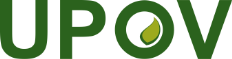 GInternationaler Verband zum Schutz von PflanzenzüchtungenTechnischer AusschussDreiundfünfzigste Tagung
Genf, 3. bis 5. April 2017TC/53/13Original:  englischDatum:  14. März 2017TeilnahmeTeilnahmeTeilnahmeTeilnahmeTeilnahmeTeilnahmeTeilnahmeTeilnahmeTeilnahmeTeilnahmeTeilnahmeTeilnahmeTeilnahmeTeilnahme20032004200520062007200820092010201120122013201420152016VerbandsmitgliederAnzahl Teilnehmer / 
(Anzahl Verbandsmitglieder) 55
(23) 69
(20)130 
(25)136
(19)167
(22)162
(31)95
(21)117
(25)115
(24)114
(26)125 (27)132
(26)103
(21)145
(30)BeobachterstaatenAnzahl Teilnehmer / 
(Anzahl Organisationen)10
(9)2
(1)3 
(3)-3
(1)3
(2)--15
(6)8
(4)12(4)15
(5)24
(10)-Beobachter-organisationen Anzahl Teilnehmer / 
(Anzahl Organisationen)3
2
5 
(3)2
(2)4
(2)25
(2)3
(2)10
(2)5
(2)2
(2)4(2)2
(2)3
(3)5
(3)TWA 	(Mexiko): 21TWC	(China): 8TWF     (Europäische Union): 21TWO	(Republik Korea): 28TWV	(Tschechische Republik): 19BMT	(Russische Föderation):48